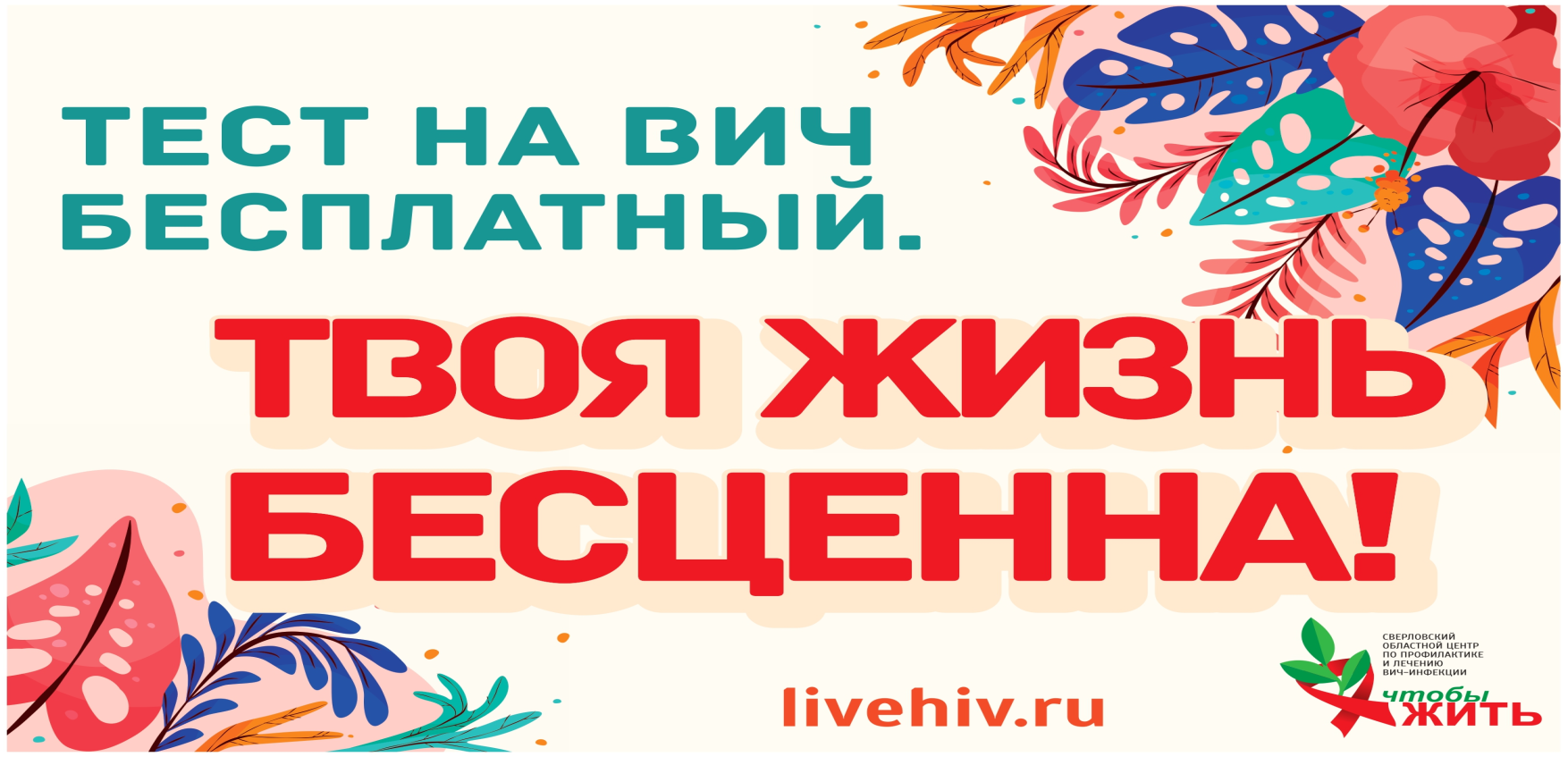 ТЕСТИРОВАНИЕ НА ВИЧКто-то скажет, что тест на ВИЧ - это долго, ведь нужно идти в поликлинику, записываться к врачу, прийти потом рано утром, когда принимают кровь.Кто-то скажет, что это сложно, так как надо записаться к врачу, иметь при себе паспорт имедицинский полис.Кому-то тестирование на ВИЧ кажется лишним. «У меня точно ничего нет», «ВИЧ не бывает у таких как я», - считает часть молодых людей и девушек.А кому-то тестирование на ВИЧ представляется волнительной процедурой, нужны силы, нужно набраться смелости, получить поддержку.А еще кто-то думает, что тест на ВИЧ могут пройти только взрослые люди.Разрешите тестированию на ВИЧ стать ближе к вам и удобнее, а решение о тесте всегда остается на ваше усмотрение.Итак, каждый человек в возрасте 15 лет и старше может пройти обследование на ВИЧ. Это можно сделать в любом медицинском учреждении.А еще существуют экспресс-тесты на ВИЧ:1. Можно представиться любым именем, не предъявляя никакого документа. О вашемдиалоге с консультантом и о результат вашего теста не узнает никто. Мы строго хранимтайну медицинской информации;2. Тестирование бесплатное. Мы даже подарим вам небольшой подарок после теста.3. Тест на ВИЧ безопасен на 100%. При тесте используется только одноразовоеоборудование. Медик вскроет все инструменты при вас.4. Тестирование безболезненное. Мы производим прокол пальца специальнымодноразовым скарификатором, которые, как правило, используются для детей. Болевыеощущения практически отсутствуют;5. Точность результата для нас крайне важна. Экспресс-тесты на ВИЧ по точности приравнены к обследованию в лаборатории. Мы используем только качественные и проверенные тест-полоски.6. Скорость теста также важна. Тест готов уже через 10 минут, а вся процедура тестирования не займет у вас больше 15-20 минут.7. Прохождение тестирования не обязательно, можно только получить консультацию о ВИЧ, задать вопросы, а решение о тестировании всегда добровольно.Узнать о ближайшем экспресс-тестировании на ВИЧ всегда можно по телефону по проблеме ВИЧ-инфекции 8 334 31 000 31 или на сайте livehiv.ru